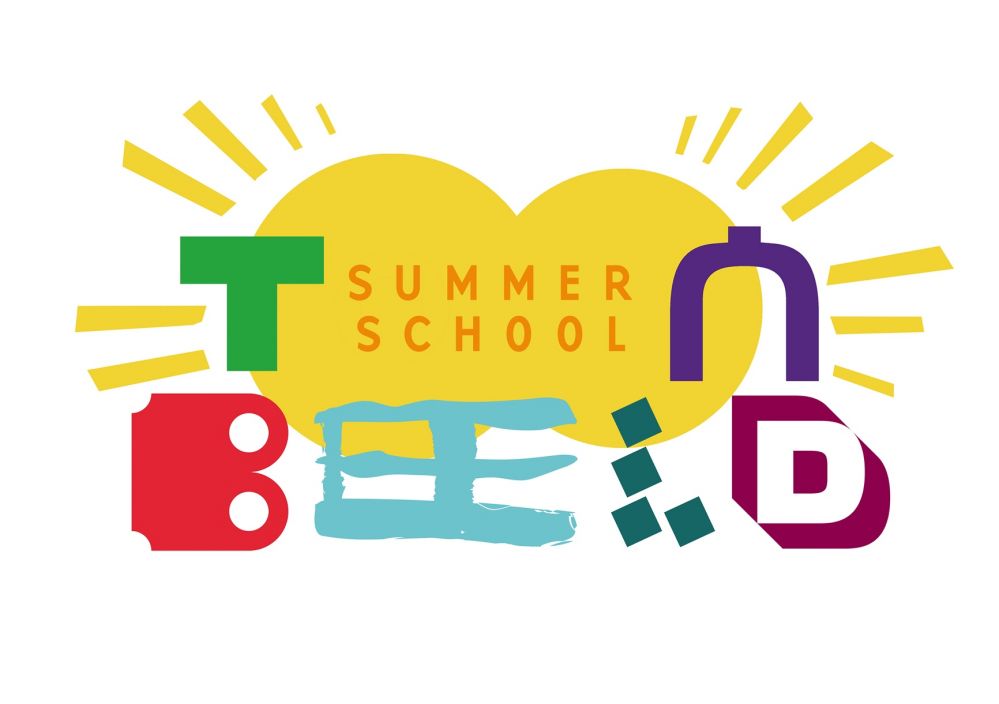 
Inschrijfformulier Summer School Toonbeeld 2022 Oesters beschilderen

Inschrijfformulier Summer School Toonbeeld 2022 Oesters beschilderen
Naam:Adres:Telefoon:E-mail:Geboortedatum:Heb je al ervaring met schilderen? (geen ervaring mag ook):